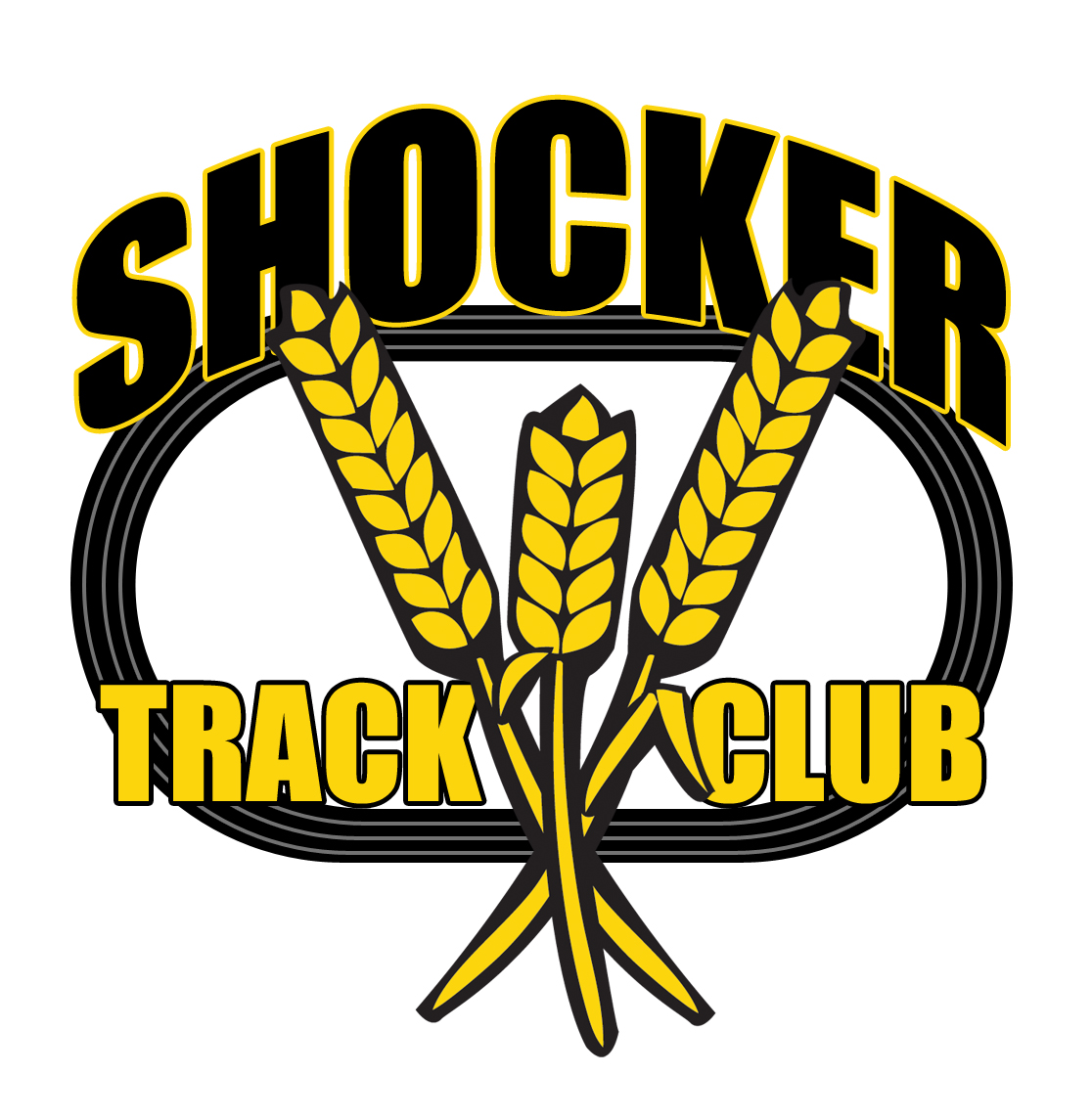 Shocker Track Club Youth Team 2019 - 2020 Coach and Leadership Position ApplicationCHECK THE FIELD NEXT TO THE POSITION(s) FOR WHICH YOU ARE APPLYING:Director			Assistant Director			Head Coach ___________Coach 		   	Team Mom/Dad 			Assistant Team Mom/Dad 		(Applicants applying for Director or Assistant Director complete the General Section below and the reverse side.)GENERAL INFORMATION (Required Fields are in bold font)(Applicants MUST have a USATF membership, complete a USATF background check, and complete the USOC/USATF SafeSport Training)Name 														Address 													City 								 State 			 ZIP 			Phone 							 Cell Phone 						Email 							 Email 							USATF No. 					USATF Background Check Date 				USOC SafeSport Completion Date 										COACHING INFORMATIONCheck Preferred Events: PV 		 Throws 		  LJ/TJ 			  HJ 			Sprints/Hurdles 			 Middle Distance 			 Distance 			Describe Coaching Experience/Credentials 									My signature below verifies that the above information is true and correct, and I agree to comply with the USATF Coaches Code of Conduct.  I further understand that if selected for a position that I will adhere to the Position Description and Responsibilities, and that I can be relieved of the responsibilities at any time by the Shocker Track Club without recourse.Signature 									 Date 				DIRECTOR/ASSISTANT DIRECTOR or TEAM MOM-DAD or ASSISTANT TEAM MOM-DAD INFORMATIONExplain your interest in the position 										Describe Applicable Leadership Credentials/Experience and skills						My signature below verifies that the above information is true and correct, and I agree to comply with the USATF Coaches Code of Conduct.  I further understand that if selected for a position that I will adhere to the Position description and responsibilities, and that I can be relieved of the responsibilities at any time by Shocker Track Club without recourse.Signature 									 Date 				SHOCKER TRACK CLUBCOACH RECITALThis document is an agreement between the Shocker Track Club and 				 As part of the Shocker Track Club you are a representative of the Club.  Your actions can affect the way other individuals view the Club.  As such it is expected that you portray yourself in a way that is not detrimental to the Club. You are expected to conduct yourself in a manner that represents the Shocker Track Club in a positive manner. Criminal activity of any kind will not be tolerated.  If the Club discovers that you are involved in any criminal activity you will be removed from the Club.The Shocker Track Club reserves the right to terminate your participation should it find that your participation would negatively impact the Club.  If you wish to participate with the Shocker Track Club you must agree by initialing the following:_____1. I agree to represent the club the Shocker Track Club in a positive manner and I will conduct myself in a manner that is representative of the values of the Shocker Track Club._____2. I will not put myself into a situation where criminal activity could occur.  _____3. I will respect the Coaches and follow their rules that are set out for my participation in the Shocker Track Club._____4. I will not intentionally cause damage to any of the equipment or facilities that I am allowed to use as part of the Shocker Track Club._____5. I understand that if I do not fulfill my part of this contract I will be removed from the Shocker Track Club.By signing this document you agree to the terms set forth above.Youth Team Coach Signature 							 Date 			